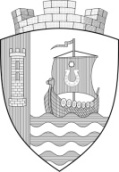 Муниципальное образованиеСвердловское городское поселениеВсеволожского муниципального районаЛенинградской областиАДМИНИСТРАЦИЯПОСТАНОВЛЕНИЕ«28»   07   2016 г.                                                                              № 441г.п.им. СвердловаВ соответствии с Федеральным законом от 27.07.2010 № 210-ФЗ «Об организации предоставления государственных и муниципальных услуг»,  постановлением Правительства РФ от 16.05.2011 № 373 «О разработке и утверждении административных регламентов предоставления государственных услуг», постановлением Правительства Ленинградской области от 05.03.2011 № 42 «Об утверждении Порядка разработки и утверждения административных регламентов исполнения государственных функций (предоставления государственных услуг) в Ленинградской области», Уставом муниципального образования «Свердловское городское поселение» Всеволожского муниципального района Ленинградской области, постановлением администрации муниципального образования «Свердловское городское поселение» Всеволожского муниципального района Ленинградской области от 14.10.2011 № 280 «Об утверждении Порядка разработки и утверждения административных регламентов предоставления муниципальных услуг», администрация муниципального образования «Свердловское городское поселение» Всеволожского муниципального района Ленинградской области (далее – администрация) постановляет:1. Утвердить административный регламент предоставления муниципальной услуги -  оформление согласия (отказа) на обмен жилыми помещениями, предоставленными по договорам социального найма согласно приложению к настоящему постановлению.2. Настоящее постановление опубликовать на официальном сайте муниципального образования в сети «Интернет».3. Настоящее постановление вступает в силу со дня его официального опубликования.4. Контроль над исполнением постановления возложить на заместителя главы администрации по общим вопросам Т.В. Анацкую.Глава администрации                                                                   И.В. КупинаПриложение к постановлению администрации МО«Свердловское городское поселение»от______________№________Административный регламент по предоставлению муниципальной услуги «Оформление согласия (отказа) на обмен жилыми помещениями, предоставленными по договорам социального найма 1. Общие положения1.1. Наименование муниципальной услуги: Оформление согласия (отказа) на обмен жилыми помещениями, предоставленными по договорам социального найма в МО «Свердловское городское поселение» (далее - муниципальная услуга).1.2. Предоставление муниципальной услуги осуществляется администрацией муниципального образования «Свердловское городское поселение» Всеволожского муниципального района Ленинградской области (далее – орган местного самоуправления, администрация МО «Свердловское городское поселение»).1.3. Ответственные за предоставление муниципальной услуги:   - Сектор по жилищным вопросам и ВУС администрации муниципального образования «Свердловское городское поселение» Всеволожского муниципального района Ленинградской области.        1.4. Места нахождения, справочные телефоны, адреса электронной почты, график работы, часы приема корреспонденции органов местного самоуправления Ленинградской области и справочные телефоны орган местного самоуправления для получения информации, связанной с предоставлением муниципальной услуги приведены в приложении 1 к настоящему административному регламенту.1.5. Муниципальная услуга может быть предоставлена при обращении в многофункциональный центр предоставления государственных и муниципальных услуг (далее - МФЦ). Заявители представляют документы путем личной подачи документов. Информация о местах нахождения и графике работы, справочных телефонах и адресах электронной почты МФЦ приведена в приложении 2.1.6. Муниципальная услуга может быть предоставлена в электронном виде через функционал электронной приёмной на Портале государственных и муниципальных услуг (функций) Ленинградской области (далее – ПГУ ЛО). Предоставление муниципальной услуги в электронной форме и информирование о ходе и результате предоставления муниципальной услуги через ПГУ ЛО осуществляется с момента технической реализации муниципальной услуги на ПГУ ЛО.1.7. Адрес портала государственных и муниципальных услуг (функций) Ленинградской области и официальных сайтов органов исполнительной власти Ленинградской области в сети Интернет.Электронный адрес Портала государственных и муниципальных услуг (функций) Ленинградской области (далее – ПГУ ЛО): http://gu.lenobl.ru/;Электронный адрес Единого портала государственных и муниципальных услуг (функций) в сети Интернет (далее - ЕПГУ):  http://www.gosuslugi.ru/;Электронный адрес официального сайта Администрации Ленинградской области http://www.lenobl.ru/;        Электронный адрес официального сайта муниципального образования «Свердловское городское поселение» Всеволожского муниципального района Ленинградской области в сети Интернет: http://www.sverdlovo-adm.ru/.1.8. Информирование о порядке предоставления муниципальной услуги осуществляется при личном контакте специалистов с заявителями, с использованием почты, средств телефонной связи, электронной почты и размещается на портале.Информация о порядке предоставления муниципальной услуги предоставляется:-	по телефону специалистами администрации муниципального образования «Свердловское городское поселение» Всеволожского муниципального района Ленинградской области;-	на Интернет–сайте администрации МО http://www.lenobl.ru/;-	на Портале государственных и муниципальных (функций) Ленинградской области: http://www.gu.lenobl.ru;-	при обращении в МФЦ.Письменные обращения заинтересованных лиц, поступившие почтовой корреспонденцией, по адресу: Ленинградская область Всеволожский район г.п.им.Свердлова микрорайон №1 дом №1, а также в электронном виде на электронный адрес администрации МО: sverdlovomo@mail.ru рассматриваются структурным подразделением – сектором по жилищным вопросам и ВУС.1.9. Информирование об исполнении муниципальной услуги осуществляется в устной, письменной или электронной форме. 1.10. Информирование заявителей в электронной форме осуществляется путем размещения информации на ПГУ ЛО.1.11. Информирование заявителя о ходе и результате предоставления муниципальной услуги осуществляется в электронной форме через личный кабинет заявителя, расположенного на ПГУ ЛО.1.12. Муниципальная услуга «Оформление согласия (отказа) на обмен жилыми помещениями, предоставленными по договорам социального найма в МО «Свердловское городское поселение» предоставляется физическим лицам, а также лицам, уполномоченным в соответствии с законодательством Российской Федерации представлять интересы указанных заявителей.2. Стандарт предоставления муниципальной услуги2.1. Муниципальная услуга: «Оформление согласия (отказа) на обмен жилыми помещениями, предоставленными по договорам социального найма в МО «Свердловское городское поселение».2.2. Предоставление муниципальной услуги осуществляется администрацией МО «Свердловское городское поселение» Ленинградской области.2.3. Орган, предоставляющий муниципальную услугу, не вправе требовать:- от заявителя осуществления действий, в том числе согласований, необходимых для получения муниципальной услуги и связанных с обращением в иные государственные органы, органы местного самоуправления, организации;- представления документов и информации или осуществления действий, представление или осуществление которых не предусмотрено настоящим административным регламентом;- представления документов и информации, которые в соответствии с нормативными правовыми актами Российской Федерации, нормативными правовыми актами находятся в распоряжении государственных органов, органов местного самоуправления и (или) подведомственных государственным органам и органам местного самоуправления организаций, участвующих в предоставлении муниципальной услуги.2.4. Результатом предоставления муниципальной услуги является:- постановление администрации МО «Свердловское городское поселение» о даче согласия на обмен жилыми помещениями, предоставленными по договорам социального найма;- постановление администрации МО «Свердловское городское поселение» об отказе в даче согласия на обмен жилыми помещениями, предоставленными по договорам социального найма.2.4. Срок регистрации заявления заявителя о предоставлении муниципальной услуги.2.4.1. Заявление о предоставлении муниципальной услуги регистрируется в отделе администрации МО «Свердловское городское поселение» в срок не позднее 1 рабочего дня, следующего за днем поступления в администрацию МО «Свердловское городское поселение».2.4.2. Регистрация заявления о предоставлении муниципальной услуги, переданного на бумажном носителе из МФЦ в администрацию МО «Свердловское городское поселение», осуществляется в срок не позднее 1 рабочего дня, следующего за днем поступления в администрацию МО «Свердловское городское поселение».2.4.3. Регистрация заявления о предоставлении муниципальной услуги, направленного в форме электронного документа посредством ПГУ ЛО, осуществляется в срок не позднее 1 рабочего дня, следующего за днем поступления в отдел администрации МО «Свердловское городское поселение».2.4.4. Поступившее в отдел администрации МО «Свердловское городское поселение» заявление регистрируется в течение 3 дней с момента поступления с использованием системы автоматизации делопроизводства и документооборота.2.5. Срок предоставления муниципальной услуги.2.5.1. Срок предоставления муниципальной услуги не может превышать 30 календарных дней с даты регистрации письменного обращения заявителя о предоставлении муниципальной услуги.2.5.2. Срок предоставления муниципальной услуги исчисляется без учета сроков приостановления предоставления муниципальной услуги и срока выдачи документа, являющегося результатом предоставления муниципальной услуги заявителю.2.5.3. Выдача (направление) документа, являющегося результатом предоставления муниципальной услуги, осуществляется в срок, не превышающий 3 рабочих дней.2.6. Нормативные правовые акты, регулирующие предоставление муниципальной услуги, осуществляется на основании:- Жилищного кодекса Российской Федерации.2.7. Исчерпывающий перечень документов, необходимых в соответствии с нормативными правовыми актами Российской Федерации, нормативными правовыми актами ЛО и муниципальными правовыми актами для предоставления муниципальной услуги, услуг, необходимых и обязательных для ее предоставления, способы их получения заявителями, в том числе в электронной форме, и порядок их предоставления.2.7.1. При обращении за получением муниципальной услуги заявитель предоставляет в администрацию МО «Свердловское городское поселение» следующие документы: - заявление нанимателей о согласии на обмен жилыми помещениями, предоставленными по договорам социального найма (далее – заявление, форма заявления в приложении 3 к настоящему Административному регламенту);- договор об обмене жилыми помещениями, занимаемыми по договорам социального найма, с согласием проживающих совместно с нанимателем членов семьи, в том числе временно отсутствующих, на осуществление соответствующего обмена;- документы, удостоверяющие личность гражданина, подавшего заявление, и личность каждого из членов его семьи (паспорт или иной документ, его заменяющий);- документы, подтверждающие семейные отношения гражданина, подавшего заявление, и членов его семьи (свидетельство о рождении, свидетельство о заключении (расторжении) брака, свидетельство о смерти, судебное решение о признании членом семьи и другие);- документы, подтверждающие право пользования жилым помещением, занимаемым заявителем и членами его семьи (ордер, договор, решение о предоставлении жилого помещения, решение суда и т.п.);- справку об отсутствии у нанимателя и членов его семьи тяжелых форм хронических заболеваний в соответствии с перечнем, утвержденным постановлением Правительства РФ от 16.06.2006 N 378 (для нанимателей, меняющихся на жилые помещения в коммунальной квартире);- выписку из домовой книги (с содержанием сведений обо всех гражданах, зарегистрированных совместно с заявителем, в том числе не являющихся членами семьи заявителя);- копию финансового лицевого счета с места жительства заявителя и членов его семьи;- справки об отсутствии задолженности за содержание, ремонт жилого помещения и коммунальные услуги;- согласие органов опеки и попечительства в случае обмена жилыми помещениями, в которых зарегистрированы по месту жительства и проживают несовершеннолетние дети, недееспособные или ограниченно дееспособные граждане, являющиеся участниками сделки по обмену.2.8. Исчерпывающий перечень документов, необходимых в соответствии с нормативными правовыми актами для предоставления муниципальной услуги, которые находятся в распоряжении государственных органов, органов местного самоуправления и иных органов и подведомственных им организаций, участвующих в предоставлении муниципальных услуг, и которые заявитель вправе предоставить по собственной инициативе, а также способы их получения заявителями, в том числе в электронной форме, порядок их представления.2.8.1. Документы, необходимые для предоставления муниципальной услуги, которые находятся в распоряжении государственных органов, органов местного самоуправления и иных органов и подведомственных им организаций, участвующих в предоставлении муниципальных услуг, и которые заявитель вправе представить по собственной инициативе:- документы, подтверждающие право пользования жилым помещением, занимаемым заявителем и членами его семьи (ордер, договор, решение о предоставлении жилого помещения, решение суда и т.п.);- выписку из домовой книги (с содержанием сведений обо всех гражданах, зарегистрированных совместно с заявителем, в том числе не являющихся членами семьи заявителя);- копию финансового лицевого счета с места жительства заявителя и членов его семьи;- справки об отсутствии задолженности за содержание, ремонт жилого помещения и коммунальные услуги;- согласие органов опеки и попечительства в случае обмена жилыми помещениями, в которых зарегистрированы по месту жительства и проживают несовершеннолетние дети, недееспособные или ограниченно дееспособные граждане, являющиеся участниками сделки по обмену.2.8.2. Администрация МО «Свердловское городское поселение» и МФЦ не вправе требовать от заявителя предоставления документов и информации или осуществления действий, предоставление или осуществление которых не предусмотрено нормативными правовыми актами, регулирующими отношения, возникающие в связи с предоставлением муниципальной услуги.2.8.3. Администрация МО «Свердловское городское поселение» и МФЦ не вправе требовать от заявителя также предоставления документов и информации, которые находятся в распоряжении органов, предоставляющих государственные или муниципальные услуги, либо подведомственных органам государственной власти или органам местного самоуправления организаций, участвующих в предоставлении муниципальной услуги, в соответствии с нормативными правовыми актами Российской Федерации, нормативными правовыми актами ЛО, муниципальными правовыми актами.2.9. Основания для отказа в приеме заявлений и документов, необходимых для предоставления муниципальной услуги.Оснований для отказа в приеме заявления и документов, необходимых для предоставления муниципальной услуги, законодательством Российской Федерации не предусмотрено.2.10. Исчерпывающий перечень оснований для приостановления либо отказа в предоставлении муниципальной услуги.2.11. Основаниями для отказа в предоставлении муниципальной услуги являются:- к нанимателю обмениваемого жилого помещения предъявлен иск о расторжении или об изменении договора социального найма жилого помещения;- право пользования обмениваемым жилым помещением оспаривается в судебном порядке;- обмениваемое жилое помещение признано в установленном порядке непригодным для проживания;- принято решение о признании жилого дома, в котором находится обмениваемое жилое помещение, аварийным и подлежащим сносу;- принято решение о капитальном ремонте соответствующего дома с переустройством и (или) перепланировкой жилых помещений в этом доме;- в результате обмена в коммунальную квартиру вселяется гражданин, страдающий одной из тяжелых форм хронических заболеваний, указанных в предусмотренном пунктом 4 части 1 статьи 51 Жилищного кодекса Российской Федерации Перечне;- непредставление заявителем документов, указанных в пункте 2.7.1 к настоящему административному регламенту, кроме тех, которые находятся в распоряжении государственных органов, органов местного самоуправления и иных органов и подведомственных им организаций, участвующих в предоставлении муниципальных услуг;- отсутствует письменное согласие проживающих с нанимателем совершеннолетних членов его семьи на обмен жилого помещения.2.12. По требованию заявителя решение об отказе в предоставлении муниципальной услуги предоставляется в письменной форме лично, посредством МФЦ, в электронной форме, по почте в письменной форме.2.13. Законодательно установленные основания для приостановления предоставления муниципальной услуги отсутствуют.2.14. Предоставление муниципальной услуги является бесплатным для заявителей.2.15. Срок ожидания в очереди при подаче заявления о предоставлении муниципальной услуги - 15 минут.2.16. Срок ожидания в очереди при получении результата предоставления муниципальной услуги - 15 минут.2.17. Срок ожидания в очереди при подаче заявления о предоставлении муниципальной услуги в МФЦ - не более 15 минут, при получении результата - не более 15 минут.2.18. Срок регистрации заявления Заявителя о предоставлении муниципальной услуги:- в случае личного обращения заявителя заявление регистрируется в день обращения;- в случае поступления документов по почте заявление регистрируется в день поступления.2.19. Помещения, в которых предоставляется муниципальная услуга, зал ожидания должны иметь площади, предусмотренные санитарными нормами и требованиями к рабочим (офисным) помещениям, где оборудованы рабочие места с наличием персональных компьютеров, копировальной техники, иной оргтехники, места для заполнения запросов о предоставлении муниципальной услуги, которые должны быть оборудованы стульями и столами, иметь писчие принадлежности (карандаши, авторучки, бумагу) для заполнения запросов о предоставлении муниципальной услуги.2.20. Информационные стенды должны располагаться в помещении органа местного самоуправления и содержать следующую информацию:- перечень получателей муниципальной услуги;- реквизиты нормативных правовых актов, содержащих нормы, регулирующие предоставление муниципальной услуги, и их отдельные положения, в том числе настоящего Административного регламента;- образцы заполнения заявления о предоставлении муниципальной услуги;- основания отказа в предоставлении муниципальной услуги;- местонахождение, график работы, номера контактных телефонов, адреса электронной почты органа местного самоуправления;- перечень документов, необходимых для предоставления муниципальной услуги;- информацию о порядке предоставления муниципальной услуги (блок-схема согласно приложению № 4 к настоящему Административному регламенту);- адрес раздела органа местного самоуправления на официальном портале, содержащего информацию о предоставлении муниципальной услуги, почтовый адрес и адрес электронной почты для приема заявлений.2.21. К показателям доступности и качества муниципальной услуги относятся:2.21.1. Своевременность предоставления муниципальной услуги (включая соблюдение сроков, предусмотренных настоящим Административным регламентом).2.21.2. Предоставление муниципальной услуги в соответствии со стандартом предоставления муниципальной услуги.2.21.3. Вежливое (корректное) обращение сотрудников органа местного самоуправления с заявителями.2.21.4. Обеспечение информирования (консультирования) заявителей по вопросам, предусмотренным пунктом 2.23 настоящего Административного регламента.2.21.5. Наличие полной, актуальной и достоверной информации о порядке предоставления муниципальной услуги.2.21.6. Возможность досудебного (внесудебного) рассмотрения жалоб (претензий) в процессе получения муниципальной услуги.2.22. Перечень вопросов, по которым осуществляется консультирование, включая консультирование по справочным номерам телефонов, указанным в пункте 1.4 настоящего Административного регламента:- о реквизитах нормативных правовых актов, указанных в пункте 2.6 настоящего Административного регламента, регулирующих предоставление муниципальной услуги, и их отдельных положениях;- о реквизитах настоящего Административного регламента;- о сроках предоставления муниципальной услуги и осуществления административных процедур;- о месте размещения на официальном сайте Администрации Ленинградской области справочных материалов по вопросам предоставления муниципальной услуги;- о входящих номерах, под которыми зарегистрирована в системе делопроизводства органа местного самоуправления письменная корреспонденция;- о принятом решении по конкретному заявлению;- о порядке представления документов;- о местонахождении, режиме работы, номерах контактных телефонов органа местного самоуправления.2.23. Иные требования, в том числе учитывающие особенности предоставления муниципальной услуги в многофункциональных центрах и особенности предоставления муниципальной услуги в электронном виде.Предоставление муниципальной услуги посредством МФЦ осуществляется в подразделениях государственного бюджетного учреждения Ленинградской области «Многофункциональный центр предоставления государственных и муниципальных услуг» (далее – ГБУ ЛО «МФЦ») при наличии вступившего в силу соглашения о взаимодействии между ГБУ ЛО «МФЦ» и органом местного самоуправления. Предоставление муниципальной услуги в иных МФЦ осуществляется при наличии вступившего в силу соглашения о взаимодействии между ГБУ ЛО «МФЦ» и иным МФЦ.2.23.1. К целевым показателям доступности и качества муниципальной услуги относятся:- количество документов, которые заявителю необходимо представить в целях получения муниципальной услуги;- минимальное количество непосредственных обращений заявителя в различные организации в целях получения муниципальной услуги.2.23.2. К непосредственным показателям доступности и качества муниципальной услуги относятся:возможность получения муниципальной услуги в МФЦ в соответствии с соглашением, заключенным между МФЦ и органом местного самоуправления, с момента вступления в силу соглашения о взаимодействии.2.24. Особенности предоставления муниципальной услуги в МФЦ:Предоставление муниципальной услуги в МФЦ осуществляется после вступления в силу соглашения о взаимодействии.2.24.1. МФЦ осуществляет:- взаимодействие с территориальными органами федеральных органов исполнительной власти, органами исполнительной власти Ленинградской области, органами местного самоуправления Ленинградской области и организациями, участвующими в предоставлении муниципальных услуг в рамках заключенных соглашений о взаимодействии;- информирование граждан и организаций по вопросам предоставления муниципальных услуг;- прием и выдачу документов, необходимых для предоставления муниципальных услуг, либо являющихся результатом предоставления муниципальных услуг;- обработку персональных данных, связанных с предоставлением муниципальных услуг.2.24.2. В случае подачи документов в орган местного самоуправления посредством МФЦ специалист МФЦ, осуществляющий прием документов, представленных для получения муниципальной услуги, выполняет следующие действия:- определяет предмет обращения;- проводит проверку полномочий лица, подающего документы;- проводит проверку правильности заполнения запроса и соответствия представленных документов требованиям, указанным в пунктах 2.7 настоящего административного регламента;- осуществляет сканирование представленных документов, формирует электронное дело, все документы которого связываются единым уникальным идентификационным кодом, позволяющим установить принадлежность документов конкретному заявителю и виду обращения за муниципальной услугой;- заверяет электронное дело своей электронной подписью (далее - ЭП);- направляет копии документов и реестр документов в орган местного самоуправления:- в электронном виде (в составе пакетов электронных дел) в течение 1 рабочего дня со дня обращения заявителя в МФЦ;- на бумажных носителях (в случае необходимости обязательного представления оригиналов документов) - в течение 3 рабочих дней со дня обращения заявителя в МФЦ, посредством курьерской связи, с составлением описи передаваемых документов, с указанием даты, количества листов, фамилии, должности и подписанные уполномоченным специалистом МФЦ.2.24.3. При обнаружении несоответствия документов требованиям, указанным в пункте 2.7 настоящего административного регламента, специалист МФЦ, осуществляющий прием документов, возвращает их заявителю для устранения выявленных недостатков.По окончании приема документов специалист МФЦ выдает заявителю расписку в приеме документов.При указании заявителем места получения ответа (результата предоставления муниципальной услуги) посредством МФЦ должностное лицо органа местного самоуправления, ответственное за подготовку ответа по результатам рассмотрения представленных заявителем документов, направляет необходимые документы (справки, письма, решения и др.) в МФЦ для их последующей передачи заявителю:- в электронном виде в течение 1 рабочего (рабочих) дня (дней) со дня принятия решения о предоставлении (отказе в предоставлении) заявителю услуги;- на бумажном носителе - в срок не более 3 дней со дня принятия решения о предоставлении (отказе в предоставлении) заявителю услуги, но не позднее 2 дней до окончания срока предоставления муниципальной услуги.Специалист МФЦ, ответственный за выдачу документов, полученных от органа местного самоуправления по результатам рассмотрения представленных заявителем документов, в день их получения от органа местного самоуправления сообщает заявителю о принятом решении по телефону (с записью даты и времени телефонного звонка), а также о возможности получения документов в МФЦ, если иное не предусмотрено в разделе II настоящего регламента.В случае предоставления заявителем заявления о предоставлении муниципальной услуги через МФЦ документ, подтверждающий принятие решения, направляется в МФЦ, если иной способ получения не указан заявителем.2.24.4  Помещения, в которых предоставляется Муниципальная услуга, места ожидания, места для заполнения запросов о предоставлении Муниципальной услуги должны быть оборудованы в соответствии с санитарными правилами и нормами, правилами пожарной безопасности. На стендах в местах ожидания и местах для заполнения запросов о предоставлении Муниципальной услуги размещаются информационные стенды с образцами заполнения предусмотренных настоящим Административным регламентом заявлений и перечнем документов, необходимых для предоставления Муниципальной услуги. В здании, где располагается орган местного самоуправления, создаются условия для беспрепятственного прохода инвалидов и маломобильных групп населения.  Инвалидам в целях обеспечения доступности муниципальной услуги оказывается помощь в преодолении различных барьеров, мешающих в получении ими муниципальной услуги наравне с другими лицами, содействие при входе в здание органа местного самоуправления и выходе из него. Вход в здание оборудуется пандусом. Помещения, в которых предоставляется муниципальная услуга, должны иметь расширенные проходы, позволяющие обеспечить беспрепятственный доступ инвалидов, включая инвалидов, использующих кресла-коляски, а также должны быть надлежащее размещение носителей информации, необходимой для обеспечения беспрепятственного доступа инвалидов услуге, с учетом ограничений их жизнедеятельности, в том числе дублирование необходимой для получения услуги звуковой и зрительной информации, а также надписей, знаков и иной текстовой и графической информации знаками, выполненными рельефно-точечным шрифтом Брайля и на контрастном фоне. Глухонемым, инвалидам по зрению и другим лицам с ограниченными физическими возможностями при необходимости оказывается помощь по передвижению в помещениях и сопровождение. На стоянке должны быть предусмотрены места для парковки специальных транспортных средств инвалидов. За пользование парковочным местом плата не взимается. 2.25. Особенности предоставления муниципальной услуги в электронном виде.Деятельность ПГУ ЛО по организации предоставления муниципальной услуги осуществляется в соответствии с Федеральным законом от 27.07.2010 № 210-ФЗ «Об организации предоставления государственных и муниципальных услуг».2.25.1. Для получения муниципальной услуги через ПГУ ЛО заявителю необходимо предварительно пройти процесс регистрации в Единой системе идентификации и аутентификации (далее – ЕСИА). 2.25.2. Муниципальная услуга может быть получена через ПГУ ЛО с обязательной личной явкой на прием в орган местного самоуправления2.256.3. Для подачи заявления через ПГУ ЛО заявитель должен выполнить следующие действия:пройти идентификацию и аутентификацию в ЕСИА;в личном кабинете на ПГУ ЛО заполнить в электронном виде заявление на оказание услуги;приложить к заявлению отсканированные образы документов, необходимых для получения услуги;направить пакет электронных документов в орган местного самоуправления посредством функционала ПГУ ЛО. 2.25.4. В результате направления пакета электронных документов посредством ПГУ ЛО автоматизированной информационной системой межведомственного электронного взаимодействия Ленинградской области (далее - АИС «Межвед ЛО») производится автоматическая регистрация поступившего пакета электронных документов и присвоение пакету уникального номера дела. Номер дела доступен заявителю в личном кабинете ПГУ ЛО. 2.25.5. При предоставлении муниципальной услуги через ПГУ ЛО, специалист органа местного самоуправления выполняет следующие действия:формирует пакет документов, поступивший через ПГУ ЛО, и передает ответственному специалисту органа местного самоуправления, наделенному в соответствии с должностным регламентом функциями по выполнению административной процедуры по приему заявлений и проверке документов, представленных для рассмотрения;формирует через АИС «Межвед ЛО» приглашение на прием, которое должно содержать следующую информацию: адрес органа местного самоуправления в который необходимо обратиться заявителю, дату и время приема, номер очереди, идентификационный номер приглашения и перечень документов, которые необходимо представить на приеме. В АИС «Межвед ЛО» дело переводит в статус «Заявитель приглашен на прием». В случае неявки заявителя на прием в назначенное время заявление и документы хранятся в АИС «Межвед ЛО» в течение 30 календарных дней, затем специалист органа местного самоуправления, наделенный в соответствии с должностным регламентом функциями по приему заявлений и документов через ПГУ ЛО переводит документы в архив АИС «Межвед ЛО».В случае, если заявитель явился на прием в указанное время, он обслуживается строго в это время. В случае, если заявитель явился позже, он обслуживается в порядке живой очереди. В любом из случаев ответственный специалист органа местного самоуправления, ведущий прием, отмечает факт явки заявителя в АИС «Межвед ЛО», дело переводит в статус «Прием заявителя окончен».После рассмотрения документов и утверждения решения о предоставлении муниципальной услуги (отказе в предоставлении) заполняет предусмотренные в АИС «Межвед ЛО» формы о принятом решении и переводит дело в архив АИС «Межвед ЛО»;Специалист администрации МО «Свердловское городское поселение» уведомляет заявителя о принятом решении с помощью указанных в заявлении способов связи, затем направляет документ почтой либо выдает его при личном обращении заявителя.2.25.6. Днем обращения за предоставлением муниципальной услуги считается дата личной явки заявителя в орган местного самоуправления с предоставлением документов, указанных в пункте 2.7. административного регламента, и отвечающих требованиям, указанным в пункте 2.7. административного регламента.3. Перечень услуг, которые являются необходимымии обязательными для предоставления муниципальной услуги3.1. Перечень услуг, необходимых и обязательных для предоставления муниципальной услуги, в том числе сведения о документах, выдаваемых организациями, участвующими в предоставлении муниципальной услуги.Услугами, необходимыми и обязательными для предоставления муниципальной услуги, являются:- выдача выписки из домовой книги с места жительства или иного документа, подтверждающего право пользования жилым помещением;- выдача копии финансового лицевого счета с места жительства.4. Состав, последовательность и сроки выполненияадминистративных процедур, требования к порядкуих выполнения, в том числе особенности выполненияадминистративных процедур в электронной форме4.1. Предоставление муниципальной услуги включает в себя следующие административные процедуры:- прием заявления и документов, необходимых для предоставления муниципальной услуги;- регистрация заявления и документов, необходимых для предоставления муниципальной услуги;- проверка соответствия представленных документов установленным требованиям пункта 2.7. При неправильном заполнении заявления, отсутствии необходимых документов, несоответствии представленных документов установленным требованиям сотрудник отдела администрации МО «Свердловское городское поселение», специалист МФЦ уведомляют заявителя о наличии препятствий для оказания муниципальной услуги, объясняют заявителю содержание выявленных недостатков в представленных документах;- обработка и предварительное рассмотрение сотрудником отдела администрации МО «Свердловское городское поселение» заявления с необходимыми документами;- формирование и направление запросов сотрудником отдела администрации МО «Свердловское городское поселение» (при необходимости) в органы (организации), участвующие в предоставлении муниципальной услуги;- рассмотрение заявления с полным пакетом документов, необходимых для предоставления муниципальной услуги, на заседании комиссии по жилищным вопросам при администрации МО «Свердловское городское поселение» (далее - комиссия);- с учетом рекомендаций комиссии отдел администрации МО «Свердловское городское поселение»  (в течение 5 рабочих дней со дня проведения заседания общественной комиссии) разрабатывает проект постановления администрации МО «Свердловское городское поселение»  о даче согласия на обмен жилыми помещениями, предоставленными по договорам социального найма, либо проект постановления главы администрации МО «Свердловское городское поселение»  об отказе в даче согласия на обмен жилыми помещениями, предоставленными по договорам социального найма;- выдача документа, являющегося результатом предоставления муниципальной услуги.4.2. Основанием для начала осуществления административной процедуры по приему заявления и документов, необходимых для предоставления муниципальной услуги, является поступление в отдел администрации МО «Свердловское городское поселение» или МФЦ личного письменного заявления с прилагаемыми к нему документами, предоставленными заявителем:4.2.1. В отдел администрации МО «Свердловское городское поселение»:- посредством личного обращения заявителя;- посредством почтового отправления;- посредством технических средств ПГУ ЛО.4.2.2. В МФЦ посредством личного обращения заявителя.4.2.3 Прием заявления и документов, необходимых для предоставления муниципальной услуги, осуществляют сотрудники отдела администрации МО «Свердловское городское поселение» или сотрудники МФЦ.4.2.4. При поступлении заявления и прилагаемых к нему документов посредством личного обращения заявителя в администрацию МО «Свердловское городское поселение» или МФЦ, сотрудник, ответственный за прием документов, осуществляет следующую последовательность действий:- устанавливает предмет обращения;- устанавливает соответствие личности заявителя документу, удостоверяющему личность (для физического лица);- проверяет наличие документа, удостоверяющего права (полномочия) представителя физического лица (в случае, если с заявлением обращается представитель заявителя);- осуществляет сверку копий представленных документов с их оригиналами;- проверяет заявление и комплектность прилагаемых к нему документов на соответствие требованиям пункта 2.7 настоящего административного регламента;- проверяет заявление и прилагаемые к нему документы на наличие подчисток, приписок, зачеркнутых слов и иных неоговоренных исправлений, серьезных повреждений, не позволяющих однозначно истолковать их содержание;- осуществляет прием заявления и документов по описи, которая содержит полный перечень документов, представленных заявителем, а при наличии выявленных недостатков - их описание.Процедура предоставления муниципальной услуги предусматривает последовательность действий при предоставлении муниципальной услуги в соответствии с нормативными правовыми актами.4.2.5. Блок-схема последовательности действий при предоставлении муниципальной услуги представлена в приложении 4 к настоящему административному регламенту.4.2.6. Сведения, содержащиеся в документах, предоставленных заявителем (законным представителем), а также персональные данные заявителя могут использоваться только в служебных целях и в соответствии с полномочиями должностного лица, оказывающего муниципальную услугу. Запрещается разглашение содержащейся в заявлении и предоставленных документах информации о частной жизни заявителей без их согласия.5. Формы контроля за предоставлениеммуниципальной услуги5.1. Контроль за надлежащим исполнением настоящего Административного регламента осуществляет глава администрации МО «Свердловское городское поселение», заместитель главы администрации МО «Свердловское городское поселение», курирующий деятельность отдела.5.2. Текущий контроль за совершением действий и принятием решений при предоставлении муниципальной услуги осуществляется главой администрации МО «Свердловское городское поселение», заместителем главы администрации МО «Свердловское городское поселение», курирующим деятельность отдела, в виде:проведения текущего мониторинга предоставления муниципальной услуги;контроля сроков осуществления административных процедур (выполнения действий и принятия решений);проверки процесса выполнения административных процедур (выполнения действий и принятия решений);контроля качества выполнения административных процедур (выполнения действий и принятия решений);рассмотрения и анализа отчетов, содержащих основные количественные показатели, характеризующие процесс предоставления муниципальной услуги;приема, рассмотрения и оперативного реагирования на обращения и жалобы заявителей по вопросам, связанным с предоставлением муниципальной услуги.5.3.	Текущий контроль за регистрацией входящей и исходящей корреспонденции (заявлений о предоставлении муниципальной услуги, обращений о представлении информации о порядке предоставления муниципальной услуги, ответов должностных лиц органа местного самоуправления на соответствующие заявления и обращения, а также запросов администрации МО осуществляет заместитель главы администрации МО «Свердловское городское поселение», курирующий деятельность отдела.5.4.	Для текущего контроля используются сведения, полученные из электронной базы данных, служебной корреспонденции органа местного самоуправления, устной и письменной информации должностных лиц органа местного самоуправления.5.5.	О случаях и причинах нарушения сроков и содержания административных процедур ответственные за их осуществление специалисты органа местного самоуправления немедленно информируют своих непосредственных руководителей, а также принимают срочные меры по устранению нарушений.Специалисты, участвующие в предоставлении муниципальной услуги, несут ответственность за соблюдение сроков и порядка исполнения административных процедур.5.6.	В случае выявления по результатам осуществления текущего контроля нарушений сроков и порядка исполнения административных процедур, обоснованности и законности совершения действий виновные лица привлекаются к ответственности в порядке, установленном законодательством Российской Федерации.5.7.	Ответственность должностного лица, ответственного за соблюдение требований настоящего Административного регламента, по каждой административной процедуре или действие (бездействие) при исполнении муниципальной услуги, закрепляется в должностном регламенте (или должностной инструкции) сотрудника органа местного самоуправления.5.8. Текущий контроль соблюдения специалистами МФЦ последовательности действий, определенных административными процедурами, осуществляется директорами МФЦ.5.9. Контроль соблюдения требований настоящего Административного регламента в части, касающейся участия МФЦ в предоставлении муниципальной услуги, осуществляется Комитетом экономического развития и инвестиционной деятельности Ленинградской области.6. Досудебный (внесудебный) порядок обжалования решенийи действий (бездействия) органа, предоставляющегомуниципальную услугу, а также должностных лиц,государственных служащих6.1. Заявители имеют право на досудебное (внесудебное) обжалование решений и действий (бездействия) должностного лица, при предоставлении муниципальной услуги вышестоящему должностному лицу, а также в судебном порядке.6.2. Предметом обжалования являются неправомерные действия (бездействие) уполномоченного на предоставление муниципальной услуги должностного лица, а также принимаемые им решения при предоставлении муниципальной услуги.Заявитель может обратиться с жалобой, в том числе в следующих случаях:1) нарушение срока регистрации запроса заявителя о предоставлении муниципальной услуги;2)  нарушение срока предоставления муниципальной услуги;3) требование у заявителя документов, не предусмотренных нормативными правовыми актами Российской Федерации, нормативными правовыми актами субъектов Российской Федерации, муниципальными правовыми актами для предоставления муниципальной услуги;4) отказ в приеме документов, предоставление которых предусмотрено нормативными правовыми актами Российской Федерации, нормативными правовыми актами субъектов Российской Федерации, муниципальными правовыми актами для предоставления муниципальной услуги, у заявителя;5) отказ в предоставлении муниципальной услуги, если основания отказа не предусмотрены федеральными законами и принятыми в соответствии с ними иными нормативными правовыми актами Российской Федерации, нормативными правовыми актами субъектов Российской Федерации, муниципальными правовыми актами;6) за требование с заявителя при предоставлении муниципальной услуги платы, не предусмотренной нормативными правовыми актами Российской Федерации, нормативными правовыми актами субъектов Российской Федерации, муниципальными правовыми актами;7) отказ органа, предоставляющего муниципальную услугу, должностного лица органа, предоставляющего муниципальную услугу, в исправлении допущенных опечаток и ошибок в выданных в результате предоставления муниципальной услуги документах либо нарушение установленного срока таких исправлений.6.3. Жалоба подается в письменной форме на бумажном носителе, в электронной форме в орган, предоставляющий муниципальную услугу.Жалобы на решения, принятые руководителем органа, предоставляющего муниципальную услугу, подаются в вышестоящий орган (при его наличии) либо в случае его отсутствия рассматриваются непосредственно руководителем органа, предоставляющего муниципальную услугу, в соответствии с пунктом 1 статьи 11.2 Федерального закона от 27 июля 2010 г. N 210-ФЗ «Об организации предоставления государственных и муниципальных услуг».  6.4. Основанием для начала процедуры досудебного обжалования является жалоба о нарушении должностным лицом требований действующего законодательства, в том числе требований настоящего Административного регламента.6.5. Заинтересованное лицо имеет право на получение в органе, предоставляющего муниципальную услугу, информации и документов, необходимых для обжалования действий (бездействия) уполномоченного на исполнение муниципальной услуги должностного лица, а также принимаемого им решения при исполнении муниципальной услуги.6.6. Жалоба, поступившая в орган местного самоуправления, рассматривается в течение 15 рабочих дней со дня ее регистрации.6.7. Ответ по результатам рассмотрения жалобы направляется заявителю не позднее дня, следующего за днем принятия решения, в письменной форме.6.8. Ответ по результатам рассмотрения жалобы направляется заявителю не позднее дня, следующего за днем принятия решения, в письменной форме.6.9. В случае, если в письменном обращении не указаны фамилия гражданина, направившего обращение или почтовый адрес, по которому должен быть направлен ответ, ответ на обращение не дается. Если в указанном обращении содержатся сведения о подготавливаемом, совершаемом или совершенном противоправном деянии, а также о лице, его подготавливающем, совершающем или совершившем, обращение подлежит направлению в государственный орган в соответствии с его компетенцией.6.10. Обращение, в котором обжалуется судебное решение, в течение 7 дней со дня регистрации возвращается гражданину, направившему обращение, с разъяснением порядка обжалования данного судебного решения.6.11. Должностное лицо органа местного самоуправления при получении письменного обращения, в котором содержатся нецензурные либо оскорбительные выражения, угрозы жизни, здоровью и имуществу должностного лица, а также членов его семьи, вправе оставить обращение без ответа по существу поставленных в нем вопросов и сообщить гражданину, направившему обращение, о недопустимости злоупотребления правом.6.12. В случае если текст письменного обращения не поддается прочтению, ответ на обращение не дается, и оно не подлежит направлению на рассмотрение должностному лицу органа местного самоуправления либо в иной орган, о чем в течение 7 дней со дня регистрации обращения сообщается гражданину, направившему обращение, если его фамилия или почтовый адрес поддаются прочтению.6.13. В случае, если в письменном обращении гражданина содержится вопрос, на который ему неоднократно давались письменные ответы по существу в связи с ранее направляемыми обращениями, и при этом в обращении не приводятся новые доводы или обстоятельства, должностное лицо праве принять решение о безосновательности очередного обращения и прекращении переписки с гражданином по данному вопросу. В случае если ответ по существу поставленного в обращении вопроса не может быть дан без разглашения сведений, составляющих государственную или иную охраняемую федеральным законом тайну, гражданину, направившему обращение, сообщается о невозможности дать ответ по существу поставленного в нем вопроса в связи с недопустимостью разглашения указанных сведений.6.14. В ходе личного приема гражданину может быть отказано в дальнейшем рассмотрении обращения, если ему ранее был дан ответ по существу поставленных в обращении вопросов.По результатам досудебного (внесудебного) обжалования могут быть приняты следующие решения:       - о признании жалобы обоснованной и устранении выявленных нарушений.-	о признании жалобы необоснованной с направлением заинтересованному лицу мотивированного отказа в удовлетворении жалобы.В случае установления в ходе или по результатам рассмотрения жалобы признаков состава административного правонарушения или преступления должностное лицо, наделенное полномочиями по рассмотрению жалоб, незамедлительно направляет имеющиеся материалы в органы прокуратуры.Решения и действия (бездействие) должностных лиц Администрации, нарушающие право заявителя либо его представителя на получение муниципальной услуги, могут быть обжалованы в суде в порядке и сроки, установленные законодательством Российской Федерации.Приложение 1к Административному регламентуМестонахождение администрации МО «Свердловское городское поселение» Всеволожского муниципального района Ленинградской области:Ленинградская область Всеволожский район г.п.им.Свердлова микрорайон №1 дом №1.Адрес электронной почты: sverdlovomo@mail.ruГрафик работы администрации МО «Свердловское городское поселение» Всеволожского муниципального района Ленинградской области:График работы:Продолжительность рабочего дня, непосредственно предшествующего нерабочему праздничному дню, уменьшается на один час.Справочные телефоны структурных подразделений администрации МО для получения информации, связанной с предоставлением муниципальной услуги:Сектор по жилищным вопросам и ВУС – тел. 8 (813) 70 77-337,Секретарь – тел.8(813)70-490.Приложение 2к административному регламентуИнформация о местах нахождения, справочных телефонах и адресах электронной почты МФЦТелефон единой справочной службы ГБУ ЛО «МФЦ»: 8 (800) 301-47-47 (на территории России звонок бесплатный), адрес электронной почты: info@mfc47.ru.В режиме работы возможны изменения. Актуальную информацию о местах нахождения, справочных телефонах и режимах работы филиалов МФЦ можно получить на сайте МФЦ Ленинградской области www.mfc47.ruТелефон единой справочной службы ГБУ ЛО «МФЦ»: 8 (800) 301-47-47 (на территории России звонок бесплатный), адрес электронной почты: info@mfc47.ru.В режиме работы возможны изменения. Актуальную информацию о местах нахождения, справочных телефонах и режимах работы филиалов МФЦ можно получить на сайте МФЦ Ленинградской области www.mfc47.ruПриложение 3к административному регламенту                                     В администрацию МО «Свердловское городское поселение» Всеволожского муниципального района Ленинградской области                                                                             от __________________________________________                                                                                                             (Ф.И.О.)                                                                                ________________________________________                                                                                ___________________________________________                                                                                         (указать адрес, телефон (факс),                                                                                   электронную почту и иные реквизиты,                                                                                            позволяющие осуществлять                                                                                            взаимодействие с заявителем)                                                       от "__" _____________ 20__ г.ЗАЯВЛЕНИЕоб обмене жилой площади     Я, _______________________________________________________________________,проживающий по адресу: ____________________________________________________дом N ________, квартира N _______, корп. _________, телефон: __________________    Дом находится в ведении _______________________________________________                                                         (название ведомства, предприятия, ЖСК)ПРЕДЛАГАЮ К ОБМЕНУ _____________________________________________________                                                          (частную, государственную, муниципальную)а) отд. кварт. из _________ общий метраж (к-во комнат) ______ кв. м метраж каждой ком. ______ ; б) комнат ______ (к-во) общий метраж, метраж кажд. комнаты _______ комнаты: изолир. _____ кв. м, смежн. _______ кв. м, смежно-изолир. _______ кв. м на ________________ этаже,___________-этажного дома _________________________,                                                                                                    (кирп., дер., смет., панельный и др.)имеющего: _______________________________________________________________                                                         (перечислить удобства)________________ кухня, размер __________, санузел _______________________,                                                                                              (совместный/раздельный)в квартире еще комнат _________ семей ________ человек ______(если квартира коммунальная).    Из  проживающих  в  квартире  состоит  ли  кто  на учете в диспансерах: психоневрологическом, туберкулезном или наркологическом __________________________________________________________________________________На указанной жилой площади я, _____________________, проживаю с _____________годана основании  (договора) ордера N ______от __________года___ на ____________ человек  на  указанной  жилой  площади  в  настоящее  время  проживают,  включая нанимателя: Из них: в командировках, в местах лишения свободы, в детских домах. Сведения о лицах, ранее значившихся в ордере и выбывших с площади:Причины обмена.    Я, _________________________, и все совершеннолетние члены семьи желаемпроизвести обмен с __________________________________________, проживающим по адресу:_________________________________________________, на площадь, состоящую из_____-комнатной квартиры (комнаты изолир., смежн., смежно-изолир.), общей площадью _______, жилой площадью __________При разъезде укажите, куда переезжают остальные члены семьи:1. ________________________________________________________________________                               (фамилия, имя, отчество, родствен. отношения, куда выбыл)Указанная  жилая площадь осмотрена и никаких претензий к отделу _____________ не имеем.Наниматель (собственник)            _________________________ ____________                                                                                                               (подпись)Совершеннолетние члены семьи _________________________ ____________                                                                                                               (подпись)                                                        _________________________ ____________                                                                                                               (подпись)    Подлежит ли дом сносу или капитальному ремонту ________________________    За   указание   неправильных   сведений   подписавшие  заявление  несут ответственность по закону.Ген. директор Управляющей компании ___________________   ____________________________                                                                                                                        (подпись)                            Бухгалтер ______________________________   ____________________________                                                         (подпись)                              М.П.ДатаРезультат муниципальной услуги выдать следующим способом:    ┌──┐    │      │ выдать на руки;    ├──┤    │      │ направить по почте;    ├──┤        │      │ личная явка в МФЦ.    └──┘    "__" _________ 20__ год    ________________           (подпись)Приложение 4к административному регламентуБЛОК-СХЕМАПРЕДОСТАВЛЕНИЯ МУНИЦИПАЛЬНОЙ УСЛУГИ                  ┌──────────────────────────────────────────┐                  │Начало предоставления муниципальной услуги│                  └──────────────────────────────────────────┘      ┌──────────────────────────────────────────────────────────────────────┐      │Прием заявления и представленных документов (в т.ч. через МФЦ, ПГУ ЛО)│      └────────────────────────────────┬─────────────────────────────────────┘                                       \/             ┌─────────────────────────────────────────────────┐             │Регистрация заявления и представленных документов│             └─────────────────────────┬───────────────────────┘                                       \/             ┌───────────────────────────────────────────────┐             │Обработка заявления и представленных документов│             └───┬──────────────────────────────────────┬────┘                 \/                                     \/     ┌──────────────────────┐                 ┌───────────────────┐     │Отсутствуют документы,│                 │Все необходимые    │     │которые заявитель     │                 │документы в наличии│     │вправе предоставить   │                 └─────────┬─────────┘     └───────────┬──────────┘                           │                 \/                                     \/  ┌──────────────────────────┐              ┌────────────────────────┐  │Постановление главы       │              │Рассмотрение документов │  │администрации МО об отказе│              │и заявления на заседании│  │в даче согласия на обмен  │              │комиссии                │  │жилыми помещениями,       │              │по жилищным вопросам    │  │предоставленными          │              └┬───────────────────────┤  │по договорам              │               │                       │  │социального найма         │               │                       │  └──────────────────────────┘               │                       │                         ┌──────────────────┐│ ┌────────────────────┐│                         │Выявлены основания││ │Основания для отказа││                         │для отказа        ││ │не выявлены         ││                         └──────────────────┘│ └────────────────────┘│                                             \/                      \/                   ┌──────────────────────────┐ ┌────────────────────────┐                   │Постановление главы       │ │Постановление главы     │                   │администрации МО об отказе│ │администрации МО о даче │                   │в даче согласия на обмен  │ │согласия на обмен       │                   │жилыми помещениями,       │ │жилыми помещениями,     │                   │предоставленными          │ │предоставленными        │                   │по договорам социального  │ │по договорам социального│                   │найма                     │ │найма                   │                   └──────────────────────────┘ └────────────────────────┘Приложение 5к административному регламенту ____________________________                              ________________________________________________________от  ___________________________(контактные данные заявителя, адрес, телефон)ЗАЯВЛЕНИЕ (ЖАЛОБА)________________________________________________________________________________________________________________________________________________________________________________________________________________________________________________________________________________________(Дата, подпись заявителя)Об утверждении административного регламента предоставления муниципальной услуги - оформление согласия (отказа) на обмен жилыми помещениями, предоставленными по договорам социального наймаДни недели, время работы администрации МОДни недели, время работы администрации МОДни неделиВремяПонедельникс 9.00 до 18.00,Вторникперерыв с 13.00 до 14.00СредаЧетвергПятницас 9.00 до 17.00,перерыв с 13.00 до 14.00Приемное время сектора по жилищным вопросам и ВУСПриемное время сектора по жилищным вопросам и ВУСДни неделиВремяПонедельникс 9.00 до 18.00,перерыв с 13.00 до 14.00с 9.00 до 17.00,перерыв с 13.00 до 14.00Пятницас 9.00 до 18.00,перерыв с 13.00 до 14.00с 9.00 до 17.00,перерыв с 13.00 до 14.00№п/пНаименование МФЦПочтовый адресГрафик работыТелефонПредоставление услуг в Бокситогорском районе Ленинградской областиПредоставление услуг в Бокситогорском районе Ленинградской областиПредоставление услуг в Бокситогорском районе Ленинградской областиПредоставление услуг в Бокситогорском районе Ленинградской областиПредоставление услуг в Бокситогорском районе Ленинградской области1Филиал ГБУ ЛО «МФЦ» «Тихвинский» - отдел «Бокситогорск»187650, Россия, Ленинградская область, Бокситогорский район, 
г. Бокситогорск,  ул. Заводская, д. 8Понедельник - пятница с 9.00 до 18.00. Суббота – с 09.00 до 14.00. Воскресенье - выходной8 (800) 301-47-471Филиал ГБУ ЛО «МФЦ» «Тихвинский» - отдел «Пикалево»187602, Россия, Ленинградская область, Бокситогорский район, 
г. Пикалево, ул. Заводская, д. 11Понедельник - пятница с 9.00 до 18.00. Суббота – с 09.00 до 14.00. Воскресенье - выходной8 (800) 301-47-47Предоставление услуг в Волосовском районе Ленинградской областиПредоставление услуг в Волосовском районе Ленинградской областиПредоставление услуг в Волосовском районе Ленинградской областиПредоставление услуг в Волосовском районе Ленинградской областиПредоставление услуг в Волосовском районе Ленинградской области2Филиал ГБУ ЛО «МФЦ» «Волосовский»188410, Россия, Ленинградская обл., Волосовский район, г.Волосово, усадьба СХТ, д.1 лит. АС 9.00 до 21.00ежедневно, без перерыва8 (800) 301-47-47Предоставление услуг в Волховском районе Ленинградской областиПредоставление услуг в Волховском районе Ленинградской областиПредоставление услуг в Волховском районе Ленинградской областиПредоставление услуг в Волховском районе Ленинградской областиПредоставление услуг в Волховском районе Ленинградской области3Филиал ГБУ ЛО «МФЦ» «Волховский»187403, Ленинградская область, г. Волхов. Волховский проспект, д. 9Понедельник - пятница с 9.00 до 18.00, выходные - суббота, воскресенье8 (800) 301-47-47Предоставление услуг во Всеволожском районе Ленинградской областиПредоставление услуг во Всеволожском районе Ленинградской областиПредоставление услуг во Всеволожском районе Ленинградской областиПредоставление услуг во Всеволожском районе Ленинградской областиПредоставление услуг во Всеволожском районе Ленинградской области4Филиал ГБУ ЛО «МФЦ» «Всеволожский»188643, Россия, Ленинградская область, Всеволожский район, г. Всеволожск, ул. Пожвинская, д. 4аС 9.00 до 21.00ежедневно, без перерыва8 (800) 301-47-474Филиал ГБУ ЛО «МФЦ» «Всеволожский» - отдел «Новосаратовка»188681, Россия, Ленинградская область, Всеволожский район, д. Новосаратовка - центр, д. 8 (52-й километр внутреннего кольца КАД, в здании МРЭО-15, рядом с АЗС Лукойл)С 9.00 до 21.00ежедневно, без перерыва8 (800) 301-47-47Предоставление услуг в Выборгском районе Ленинградской областиПредоставление услуг в Выборгском районе Ленинградской областиПредоставление услуг в Выборгском районе Ленинградской областиПредоставление услуг в Выборгском районе Ленинградской областиПредоставление услуг в Выборгском районе Ленинградской области5Филиал ГБУ ЛО «МФЦ»«Выборгский»188800, Россия, Ленинградская область, Выборгский район, г. Выборг, ул. Вокзальная, д.13С 9.00 до 21.00ежедневно, без перерыва8 (800) 301-47-475Филиал ГБУ ЛО «МФЦ» «Выборгский» - отдел «Рощино»188681, Россия, Ленинградская область, Выборгский район, п. Рощино, ул. Советская, д.8С 9.00 до 21.00ежедневно, без перерыва8 (800) 301-47-475Филиал ГБУ ЛО «МФЦ» «Светогорский»188992, Ленинградская область, г. Светогорск, ул. Красноармейская д.3С 9.00 до 21.00ежедневно, без перерыва8 (800) 301-47-47Предоставление услуг в Гатчинском районе Ленинградской областиПредоставление услуг в Гатчинском районе Ленинградской областиПредоставление услуг в Гатчинском районе Ленинградской областиПредоставление услуг в Гатчинском районе Ленинградской областиПредоставление услуг в Гатчинском районе Ленинградской области6Филиал ГБУ ЛО «МФЦ» «Гатчинский»188300, Россия, Ленинградская область, Гатчинский район, 
г. Гатчина, Пушкинское шоссе, д. 15 АС 9.00 до 21.00ежедневно, без перерыва8 (800) 301-47-47Предоставление услуг в Кингисеппском районе Ленинградской областиПредоставление услуг в Кингисеппском районе Ленинградской областиПредоставление услуг в Кингисеппском районе Ленинградской областиПредоставление услуг в Кингисеппском районе Ленинградской областиПредоставление услуг в Кингисеппском районе Ленинградской области7Филиал ГБУ ЛО «МФЦ» «Кингисеппский»188480, Россия, Ленинградская область, Кингисеппский район, г. Кингисепп,ул. Фабричная, д. 14        С 9.00 до 21.00ежедневно,без перерыва8 (800) 301-47-47Предоставление услуг в Киришском районе Ленинградской областиПредоставление услуг в Киришском районе Ленинградской областиПредоставление услуг в Киришском районе Ленинградской областиПредоставление услуг в Киришском районе Ленинградской областиПредоставление услуг в Киришском районе Ленинградской области8Филиал ГБУ ЛО «МФЦ» «Киришский»187110, Россия, Ленинградская область, Киришский район, г. Кириши, пр. Героев, 
д. 34А.С 9.00 до 21.00ежедневно, без перерыва8 (800) 301-47-47Предоставление услуг в Кировском районе Ленинградской областиПредоставление услуг в Кировском районе Ленинградской областиПредоставление услуг в Кировском районе Ленинградской областиПредоставление услуг в Кировском районе Ленинградской областиПредоставление услуг в Кировском районе Ленинградской области9Филиал ГБУ ЛО «МФЦ» «Кировский»187340, Россия, Ленинградская область, г. Кировск, Новая улица, 1С 9.00 до 21.00ежедневно, без перерыва8 (800) 301-47-479Филиал ГБУ ЛО «МФЦ» «Кировский»187340, Россия, Ленинградская область, г. Кировск, ул. Набережная 29АПонедельник-пятница с 9.00 до 18.00, суббота с 9.00 до 14.00, воскресенье - выходной8 (800) 301-47-479Филиал ГБУ ЛО «МФЦ» «Кировский» - отдел «Отрадное»187330, Ленинградская область, Кировский район, г. Отрадное, Ленинградское шоссе, д. 6БПонедельник-пятница с 9.00 до 18.00, суббота с 9.00 до 14.00, воскресенье - выходной8 (800) 301-47-47Предоставление услуг в Лодейнопольском районе Ленинградской областиПредоставление услуг в Лодейнопольском районе Ленинградской областиПредоставление услуг в Лодейнопольском районе Ленинградской областиПредоставление услуг в Лодейнопольском районе Ленинградской областиПредоставление услуг в Лодейнопольском районе Ленинградской области10Филиал ГБУ ЛО «МФЦ»«Лодейнопольский»187700, Россия,Ленинградская область, Лодейнопольский район, г.Лодейное Поле, ул. Карла Маркса, д. 36 лит. БС 9.00 до 21.00ежедневно, без перерыва8 (800) 301-47-47Предоставление услуг в Ломоносовском  районе Ленинградской областиПредоставление услуг в Ломоносовском  районе Ленинградской областиПредоставление услуг в Ломоносовском  районе Ленинградской областиПредоставление услуг в Ломоносовском  районе Ленинградской областиПредоставление услуг в Ломоносовском  районе Ленинградской области11Филиал ГБУ ЛО «МФЦ»«Ломоносовский»188512, г. Санкт-Петербург, г. Ломоносов, Дворцовый проспект, д. 57/11С 9.00 до 21.00ежедневно,без перерыва8 (800) 301-47-47Предоставление услуг в Лужском районе Ленинградской областиПредоставление услуг в Лужском районе Ленинградской областиПредоставление услуг в Лужском районе Ленинградской областиПредоставление услуг в Лужском районе Ленинградской областиПредоставление услуг в Лужском районе Ленинградской области12Филиал ГБУ ЛО «МФЦ» «Лужский»188230, Россия, Ленинградская область, Лужский район, г. Луга, ул. Миккели, д. 7, корп. 1С 9.00 до 21.00ежедневно, без перерыва8 (800) 301-47-47Предоставление услуг в Подпорожском районе Ленинградской областиПредоставление услуг в Подпорожском районе Ленинградской областиПредоставление услуг в Подпорожском районе Ленинградской областиПредоставление услуг в Подпорожском районе Ленинградской областиПредоставление услуг в Подпорожском районе Ленинградской области13Филиал ГБУ ЛО «МФЦ» «Лодейнопольский»-отдел «Подпорожье»187780, Ленинградская область, г. Подпорожье, ул. Октябрят д.3Понедельник - суббота с 9.00 до 20.00. Воскресенье - выходной8 (800) 301-47-47Предоставление услуг в Приозерском районе Ленинградской областиПредоставление услуг в Приозерском районе Ленинградской областиПредоставление услуг в Приозерском районе Ленинградской областиПредоставление услуг в Приозерском районе Ленинградской областиПредоставление услуг в Приозерском районе Ленинградской области14Филиал ГБУ ЛО «МФЦ» «Приозерск» - отдел «Сосново»188731, Россия,Ленинградская область, Приозерский район, пос. Сосново, ул. Механизаторов, д.11С 9.00 до 21.00ежедневно, без перерыва8 (800) 301-47-4714Филиал ГБУ ЛО «МФЦ» «Приозерск»188760, Россия, Ленинградская область, Приозерский район., г. Приозерск, ул. Калинина, д. 51 (офис 228)С 9.00 до 21.00ежедневно, без перерыва8 (800) 301-47-47Предоставление услуг в Сланцевском районе Ленинградской областиПредоставление услуг в Сланцевском районе Ленинградской областиПредоставление услуг в Сланцевском районе Ленинградской областиПредоставление услуг в Сланцевском районе Ленинградской областиПредоставление услуг в Сланцевском районе Ленинградской области15Филиал ГБУ ЛО «МФЦ» «Сланцевский»188565, Россия, Ленинградская область, г. Сланцы, ул. Кирова, д. 16АС 9.00 до 21.00ежедневно, без перерыва8 (800) 301-47-47Предоставление услуг в г. Сосновый Бор Ленинградской областиПредоставление услуг в г. Сосновый Бор Ленинградской областиПредоставление услуг в г. Сосновый Бор Ленинградской областиПредоставление услуг в г. Сосновый Бор Ленинградской областиПредоставление услуг в г. Сосновый Бор Ленинградской области16Филиал ГБУ ЛО «МФЦ» «Сосновоборский»188540, Россия, Ленинградская область, г. Сосновый Бор, ул. Мира, д.1С 9.00 до 21.00ежедневно, без перерыва8 (800) 301-47-47Предоставление услуг в Тихвинском районе Ленинградской областиПредоставление услуг в Тихвинском районе Ленинградской областиПредоставление услуг в Тихвинском районе Ленинградской областиПредоставление услуг в Тихвинском районе Ленинградской областиПредоставление услуг в Тихвинском районе Ленинградской области17Филиал ГБУ ЛО «МФЦ»«Тихвинский»187553, Россия, Ленинградская область, Тихвинский район,  г. Тихвин, 1-й микрорайон, д.2С 9.00 до 21.00ежедневно, без перерыва8 (800) 301-47-47Предоставление услуг в Тосненском районе Ленинградской областиПредоставление услуг в Тосненском районе Ленинградской областиПредоставление услуг в Тосненском районе Ленинградской областиПредоставление услуг в Тосненском районе Ленинградской областиПредоставление услуг в Тосненском районе Ленинградской области18Филиал ГБУ ЛО «МФЦ» «Тосненский»187000, Россия, Ленинградская область, Тосненский район,г. Тосно, ул. Советская, д. 9ВС 9.00 до 21.00ежедневно, без перерыва8 (800) 301-47-47Уполномоченный МФЦ на территории Ленинградской областиУполномоченный МФЦ на территории Ленинградской областиУполномоченный МФЦ на территории Ленинградской областиУполномоченный МФЦ на территории Ленинградской областиУполномоченный МФЦ на территории Ленинградской области19ГБУ ЛО «МФЦ»(обслуживание заявителей не осуществляется)Юридический адрес:188641, Ленинградская область, Всеволожский район, дер. Новосаратовка-центр, д.8Почтовый адрес:191311, г. Санкт-Петербург, ул. Смольного, д. 3, лит. АФактический адрес:191024, г. Санкт-Петербург,  пр. Бакунина, д. 5, лит. Апн-чт –с 9.00 до 18.00,пт. –с 9.00 до 17.00, перерыв с13.00 до 13.48, выходные дни -сб, вс.8 (800) 301-47-47NФамилия, имя, отчествоЧисло, месяц и год рожденияРодственные отношенияОткуда и когда прибылС какого года проживаетNФамилия, имя, отчествоЧисло, месяц и год рожденияРодственные отношенияКогда и куда выбыл